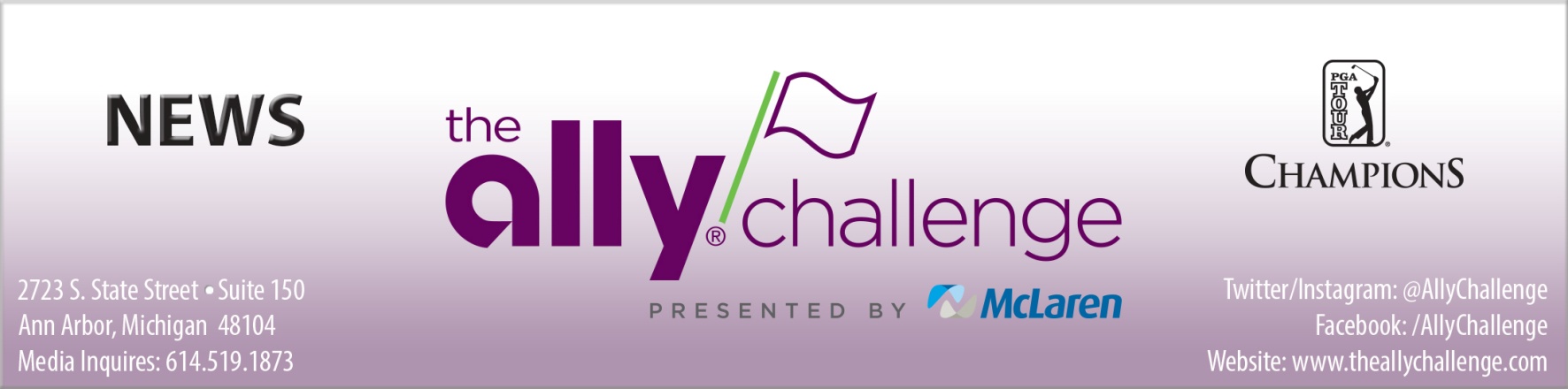 For Immediate ReleaseJune 7, 2018Andiamo Catering & Event Management announced as official catering and concessions provider for The Ally Challenge presented by McLarenGRAND BLANC, Mich. – Tournament officials announced today an agreement that positions Michigan based Andiamo Catering & Event Management as the official concessionaire and caterer for The Ally Challenge presented by McLaren.“We are thrilled to be a part of The Ally Challenge presented by McLaren and feel that our brand is perfectly aligned with this prestigious premier event on the PGA TOUR Champions schedule. We look forward to providing tournament guests with an exceptional array of food and great service this September,” said Stewart Davidson, VP of Andiamo Catering and Event Management.Andiamo Catering and Event Management is an industry leader throughout southeast Michigan. The full-service catering company will provide food service to all on-course concession locations and hospitality venues throughout tournament week at The Ally Challenge, September 10-16, 2018.“Andiamo is a respected restauranteur in Michigan and we’re excited to name them as the tournament’s official concessionaire and caterer,” said Tournament Director Chis Coffman. “Community support for The Ally Challenge is essential to the success of the tournament and we’re proud to partner with one of the best this great region has to offer. We’re looking forward to providing our fans and hospitality guests with a food and beverage service experience that is second to none.”The Ally Challenge presented by McLaren will be one of the premier Regular Season events on PGA TOUR Champions in 2018, which will give way to the third-annual Charles Schwab Cup Playoffs – a season-ending, three tournament series used to determine the Tour’s season-long champion.All three rounds of The Ally Challenge presented by McLaren will be broadcast on Golf Channel.For more information about The Ally Challenge, please visit theallychallenge.com. For the latest Ally Challenge news and updates on social media follow the tournament on Twitter and Instagram at @AllyChallenge and on Facebook at Facebook.com/AllyChallenge.  For more information about The Ally Challenge presented by McLaren, please visit theallychallenge.com. For the latest Ally Challenge news and updates on social media follow the tournament on Twitter and Instagram at @AllyChallenge and on Facebook at Facebook.com/AllyChallenge.(more)Official caterer and concessionairePage 2 (June 7, 2018)About The Ally Challenge presented by McLarenThe Ally Challenge presented by McLaren is an official event on the PGA TOUR Champions owned and operated by Tournaments for Charity, a Michigan non-profit corporation. This 54-hole stroke play golf tournament features 78 PGA TOUR Champions professionals competing for a $2 million purse at the historic Warwick Hills Golf & Country Club in Grand Blanc, Michigan. The event is designed to showcase the best golf on the PGA TOUR Champions for the enjoyment of spectators and to benefit local charities in the greater Flint area. All three official rounds will be internationally televised on the Golf Channel. For more information, visit www.theallychallenge.com.For more information about The Ally Challenge presented by McLaren, please visit theallychallenge.com. For the latest Ally Challenge news and updates on social media follow the tournament on Twitter and Instagram at @AllyChallenge and on Facebook at Facebook.com/AllyChallenge.About Ally Financial Ally Financial Inc. (NYSE: ALLY) is a leading digital financial services company with assets of $170.0 billion as of March 31, 2018. As a client-centric company with passionate customer service and innovative financial solutions, Ally is relentlessly focused on "Doing it Right" and being a trusted financial partner for its consumer, commercial, and corporate customers. Ally's award-winning online bank (Ally Bank, Member FDIC and Equal Housing Lender) offers mortgage-lending services and a variety of deposit and other banking products, including CDs, online savings, money market and checking accounts, and IRA products. Ally also promotes the Ally CashBack Credit Card. Additionally, Ally offers securities brokerage and investment advisory services through Ally Invest. Ally remains one of the largest full-service auto finance operations in the country with a complementary auto-focused insurance business, which together serve more than 18,000 dealer customers and millions of auto consumers. Ally's robust corporate finance business offers capital for equity sponsors and middle-market companies.For more information and disclosures about Ally, visit https://www.ally.com/#disclosures.About McLaren Health CareMcLaren Health Care, headquartered in Grand Blanc, Michigan, is a fully integrated health network committed to quality, evidence-based patient care and cost efficiency. The McLaren system includes 12 hospitals, ambulatory surgery centers, imaging centers, a 450-member employed primary care physician network, commercial and Medicaid HMOs covering more than 260,000 lives, home health and hospice providers, retail medical equipment showrooms, pharmacy services, and a wholly owned medical malpractice insurance company. McLaren operates Michigan’s largest network of cancer centers and providers, anchored by the Barbara Ann Karmanos Cancer Institute, one of only 47 National Cancer Institute-designated comprehensive centers in the U.S. McLaren has 24,000 employees and more than 52,000 network providers. Its operations are housed in more than 350 facilities serving the entire Lower Peninsula of the state of Michigan along with a portion of the Upper Peninsula. Learn more at www.mclaren.org.About Andiamo Catering & Event ManagementAndiamo Catering and Event Management is an industry leader in catering, event planning, and food service throughout Southeast Michigan. Andiamo has been crafting innovative culinary creations and delivering memorable experiences for a vast array of social and corporate events all throughout the Detroit Metropolitan area since 1992, and is part of the Andiamo family of companies and The Joe Vicari Restaurant Group. Our catering business provides guests with fresh, unique, and high-quality menu items. Our expertise includes cocktail parties and strolling dinners, to chef-plated meals at the location of your choosing. Our dedicated team ensures personalized attention and ease throughout the planning process, promising to exceed client expectations.  Our Event Management Team has over 35 years of experience in the planning, management, and execution of major events and venues. We provide chalet hospitality, food & beverage concessions, recruitment of local food vendors and restaurateurs, and can assist in developing product and corporate sponsorships. We have extensive experience interfacing with city and municipal governing agencies to maintain 100% compliance with ordinances and guidelines for any off-premise event. Our goal is always to optimize the experience and exceed the expectations of the guests, hosts, and promoters. For more information about Andiamo Catering & Event Management, visit http://andiamocatering.com
Media ContactThomas P. Sprouse	Director of Communications,	The Ally Challenge presented by McLaren	E-Mail: tsprouse@hnssports.com	Office: 614-889-6791	Mobile: 614-519-1873###